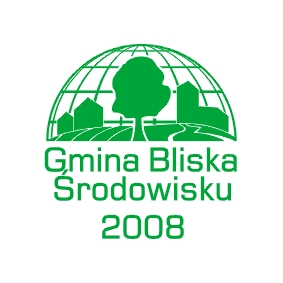 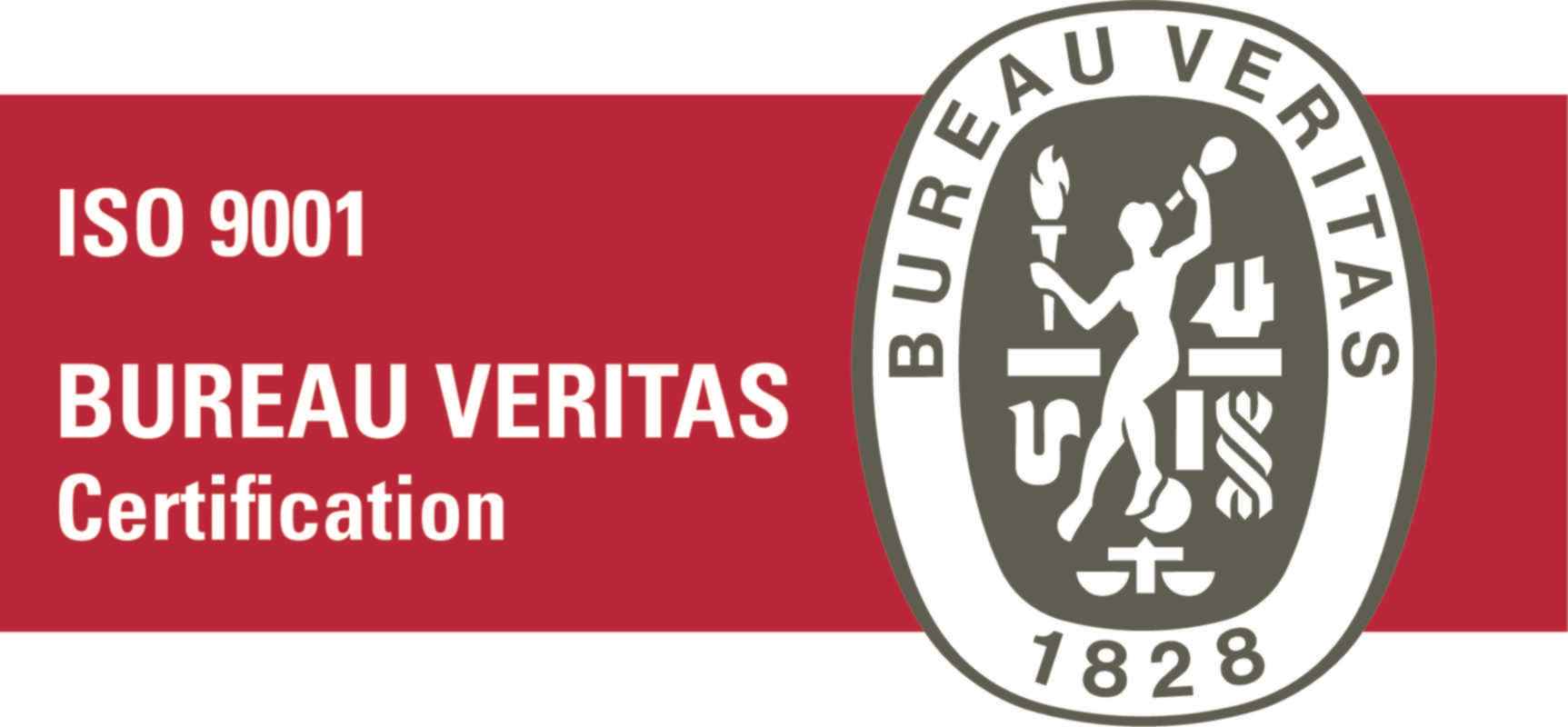 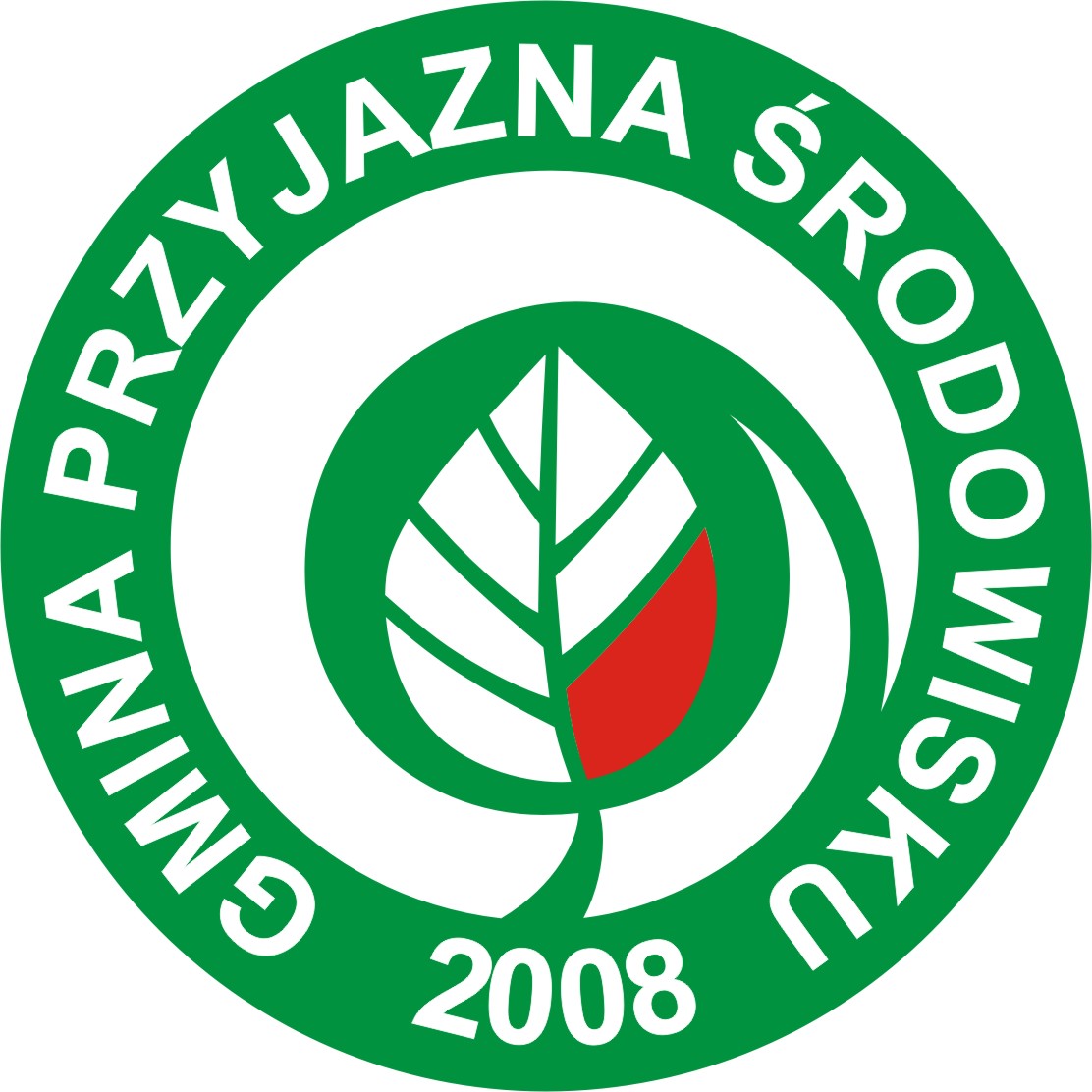 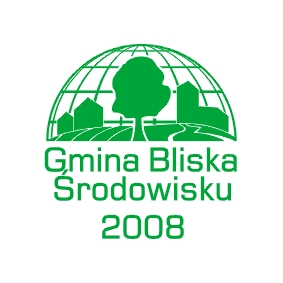 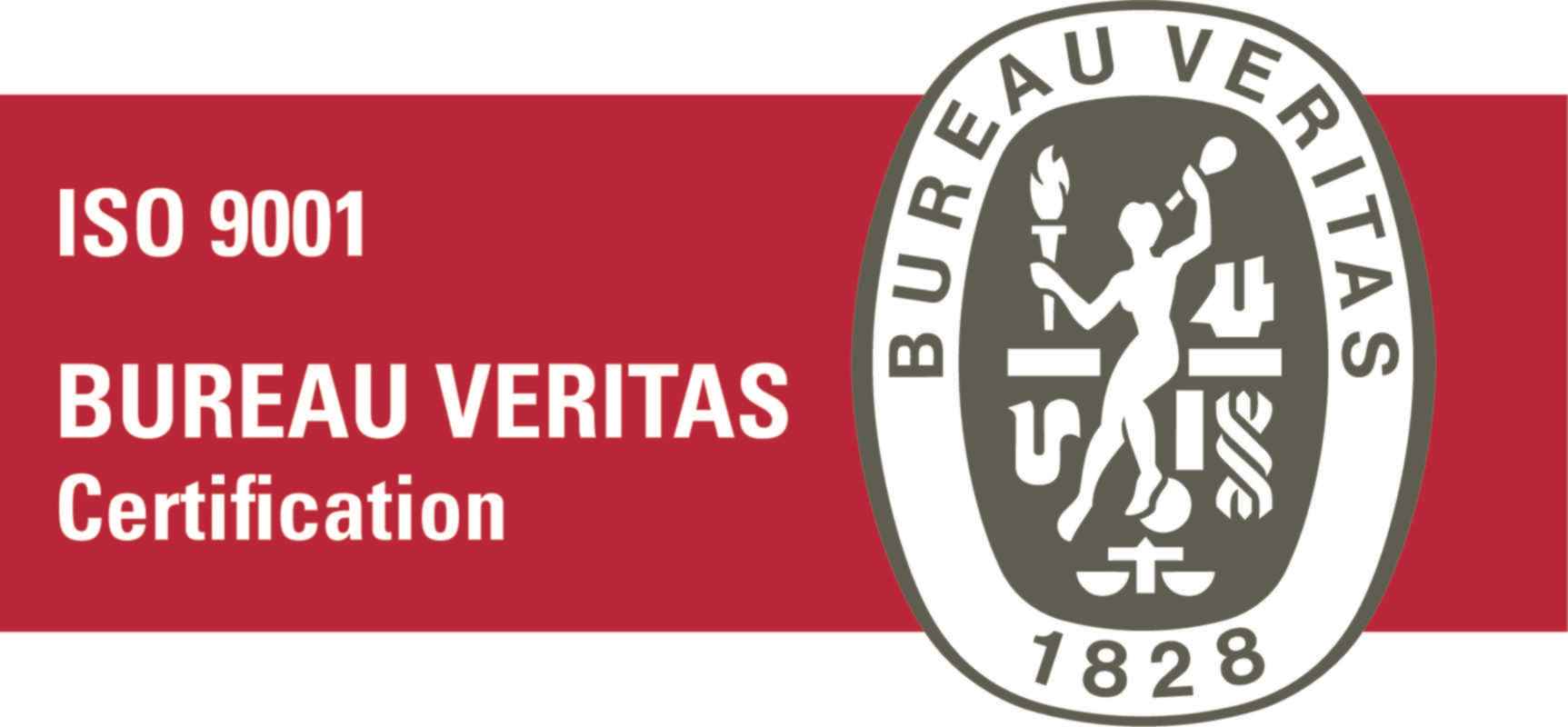 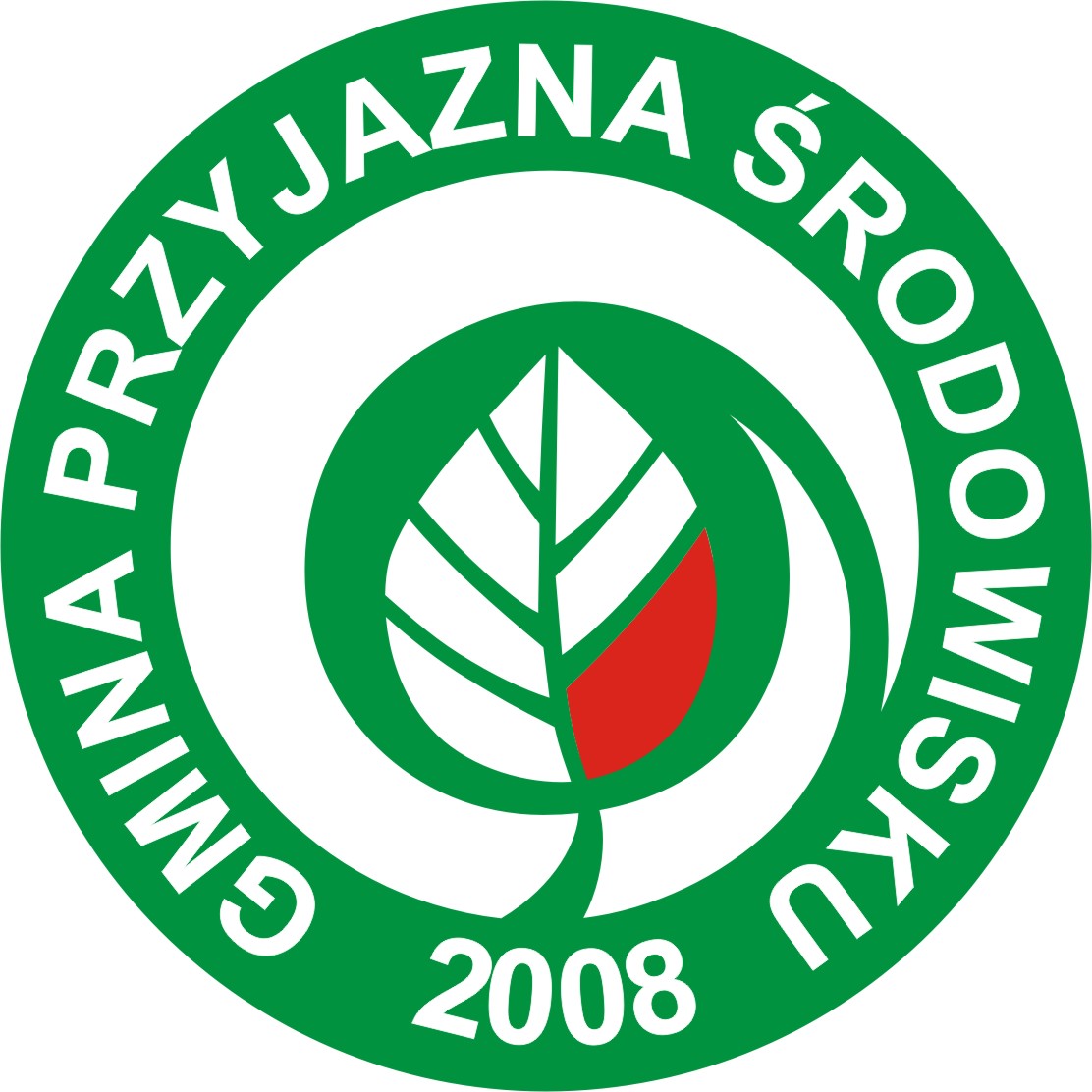 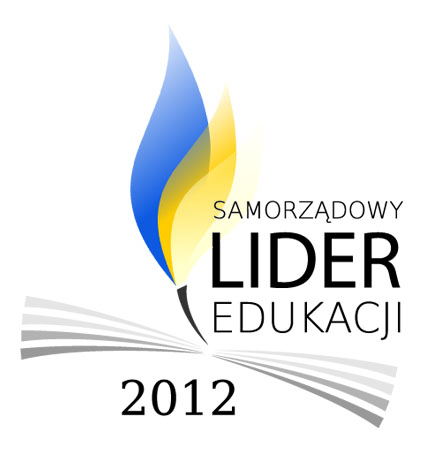 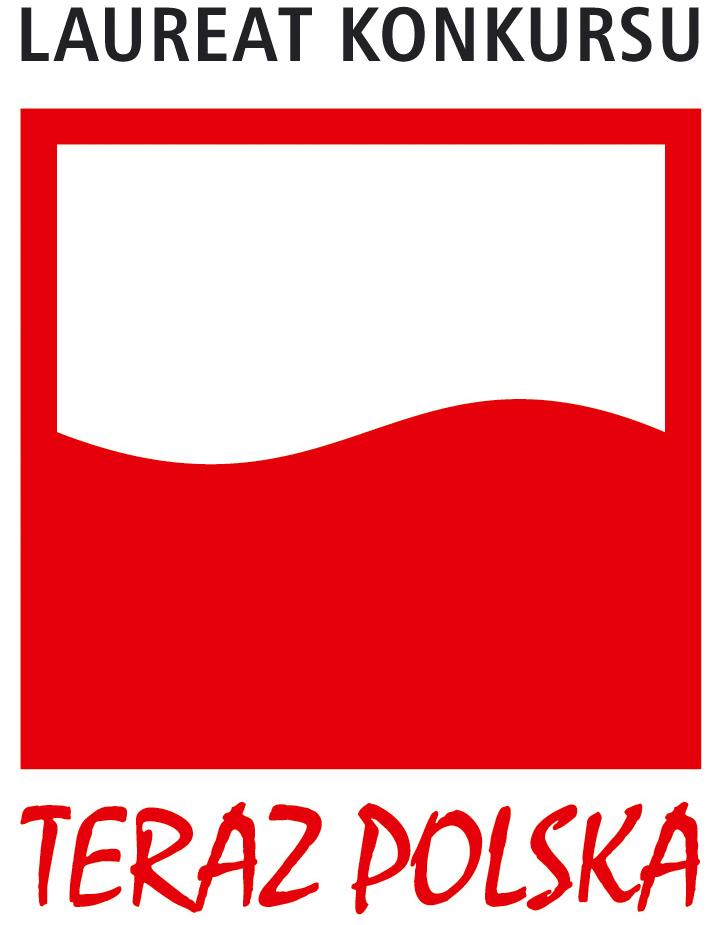 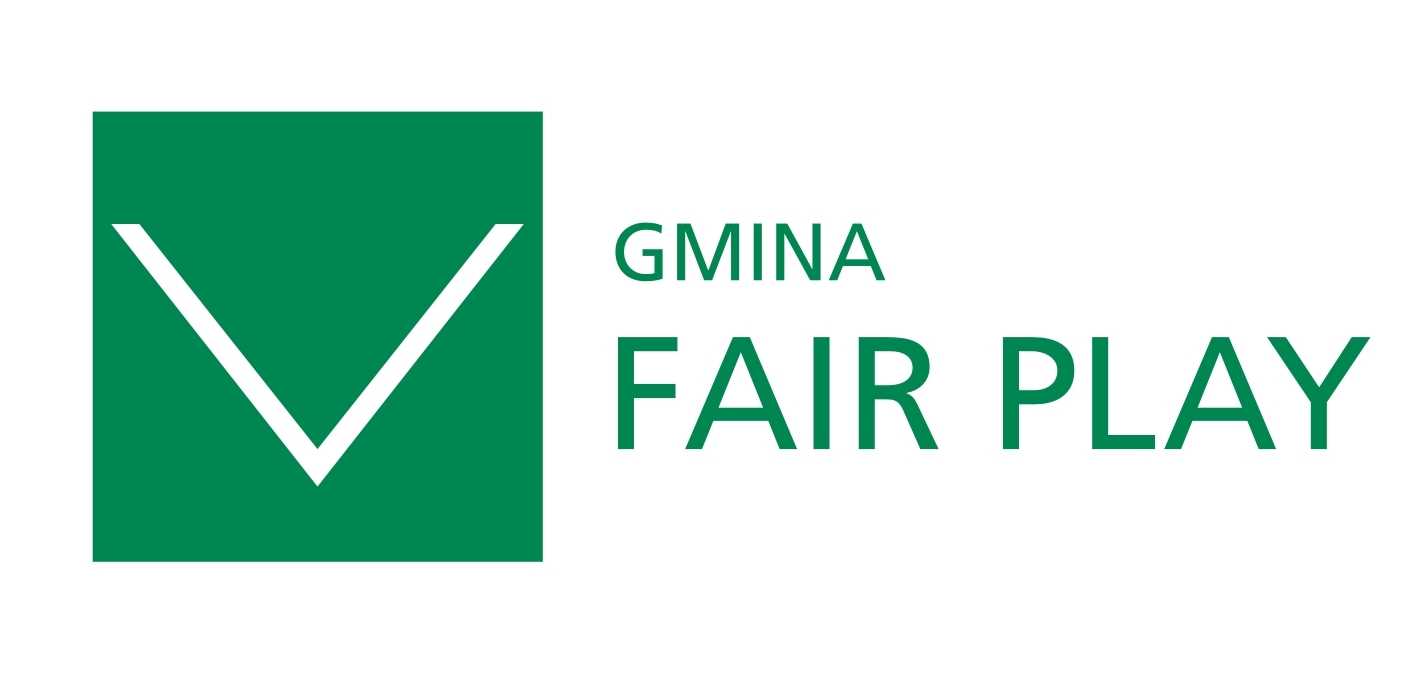 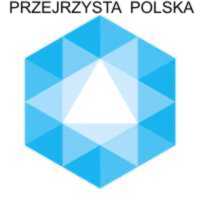 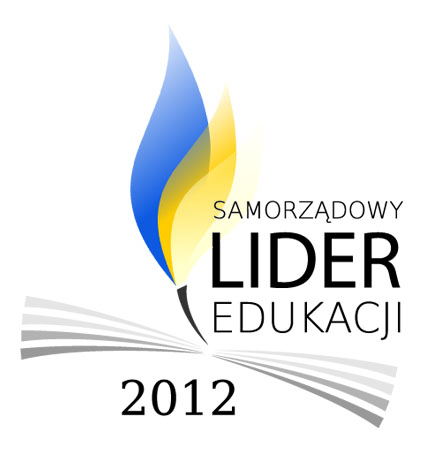 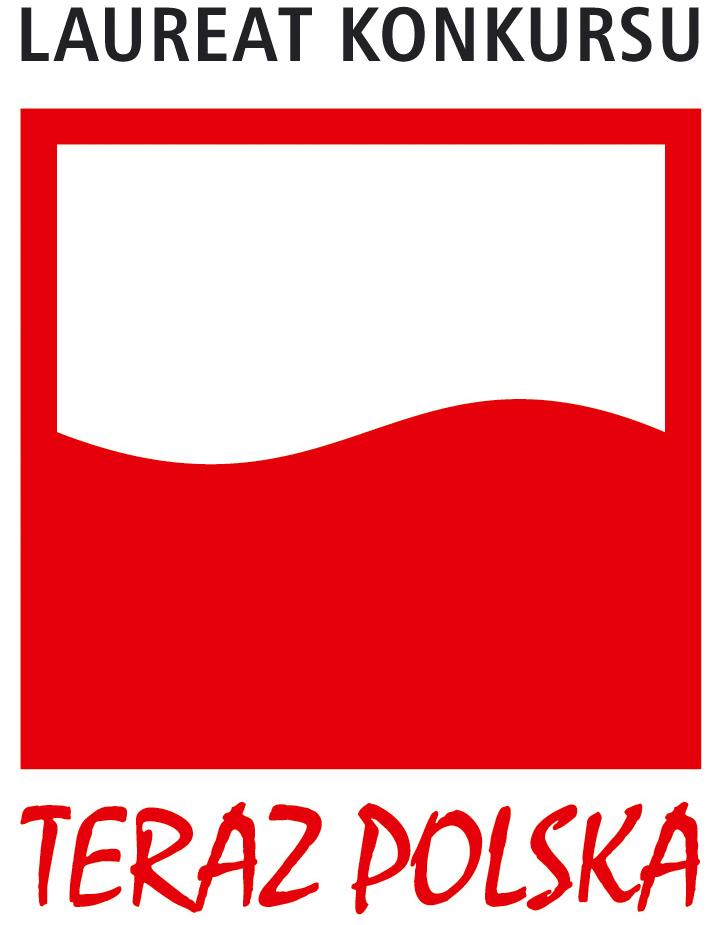 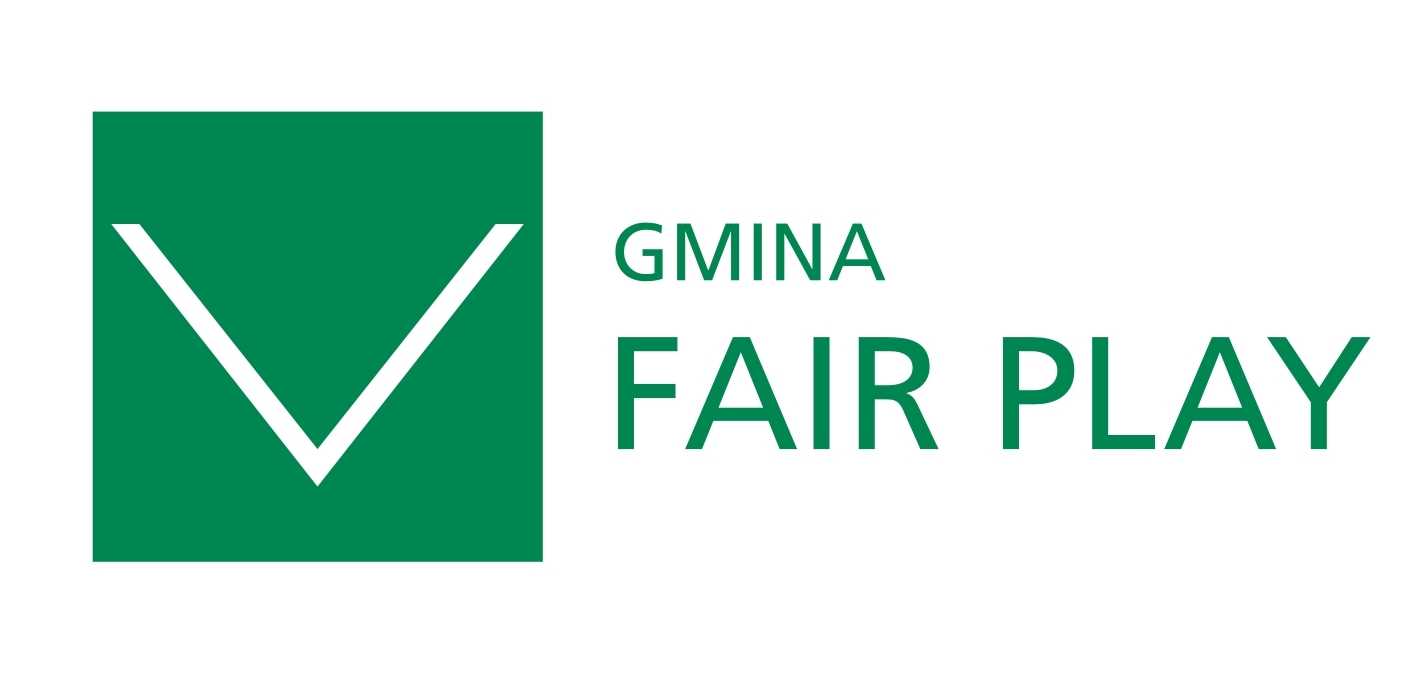 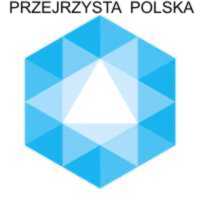 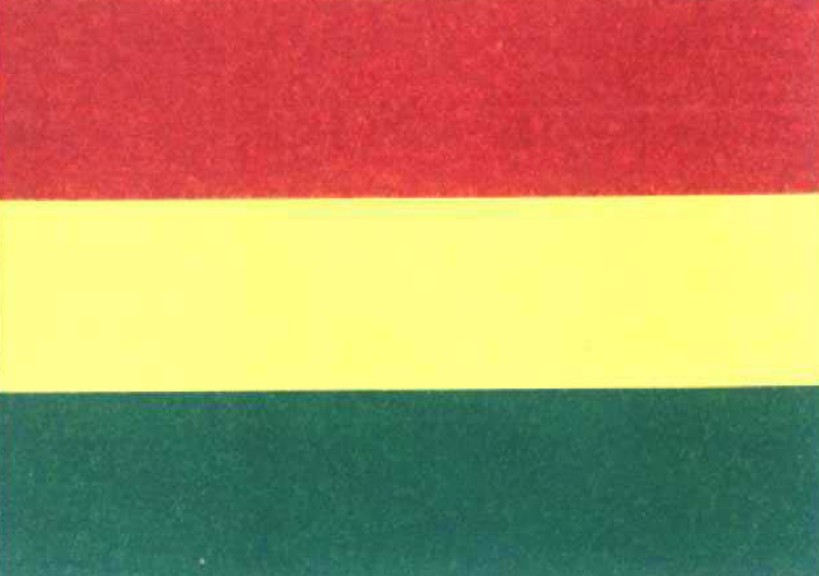 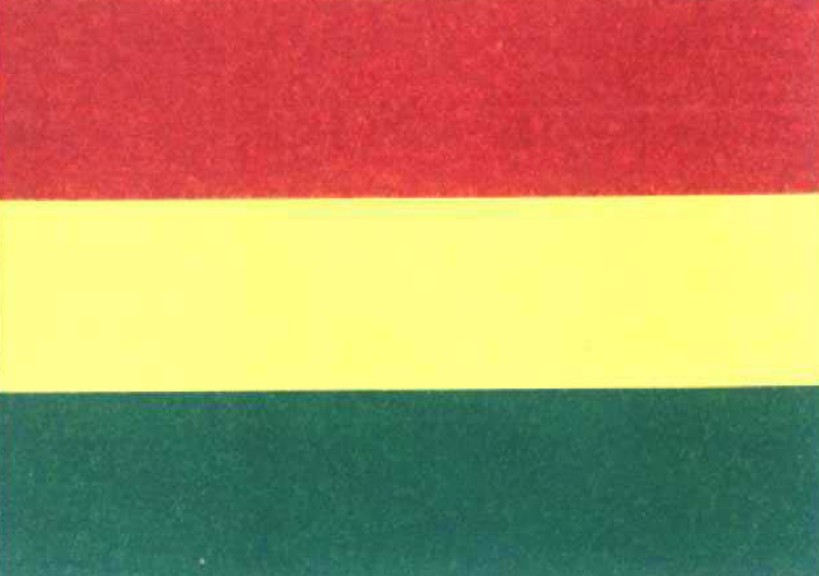 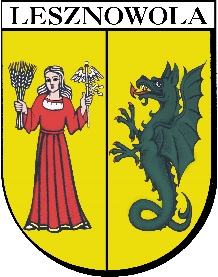                   Lesznowola, dnia 19.04.2016r.RZP.271.5.04.08.2016INFORMACJA O WYBORZE NAJKORZYSTNIEJSZEJ OFERTYGmina Lesznowola - Zamawiający, ul. Gminnej Rady Narodowej 60,
05-506 Lesznowola prowadząca postępowanie o udzielenie zamówienia publicznego w trybie przetargu nieograniczonego na:Zad. Nr 1: Ubezpieczenie samochodów Gminy Lesznowola. Zad. Nr 2. Ubezpieczenie następstw nieszczęśliwych wypadków członków Ochotniczych                     Straży Pożarnych.   informuje o wyborze najkorzystniejszej oferty złożonej przez:Zad. Nr 1: Ubezpieczenie samochodów Gminy Lesznowola. UNIQA Towarzystwo Ubezpieczeń Spółka Akcyjna 90-520 Łódź , ul. Gdańska 132Przedstawicielstwo UNIQA TU. SA. W Warszawie 	 04-161 Warszawa ul. Komorska 29/33  łączna cena brutto (z podatkiem VAT) w zł: 50 894,00 zł.Ponadto, Wykonawca zaproponował następujące klauzule rozszerzające - fakultatywne 1) Klauzula braku ważnego badania technicznego,2) Klauzula przekroczenia dopuszczalnej prędkości,3) Klauzula pokrycia szkód spowodowanych wstrząsami na nierównościach,4) Klauzula terminu zatwierdzenia kosztorysu naprawy. ZADANIE NR 2. Ubezpieczenie następstw nieszczęśliwych wypadków Członków Ochotniczych Straży Pożarnych.  InterRisk Towarzystwo Ubezpieczeń Spółka Akcyjna Vienna Insurance Group  00 – 668 Warszawa    ul. Noakowskiego 22    łączna cena brutto (z podatkiem VAT) w zł:  6 732,00   ( słownie złotych: sześć tysięcy siedemset trzydzieści dwa złote 00/100 )Wykonawca nie zaproponował żadnej z klauzul rozszerzających  – fakultatywnych. Uzasadnienie wyboru	Oferta nr 3 jest ofertą najkorzystniejszą dla Zad. Nr 1: Ubezpieczenie samochodów Gminy Lesznowola pod względem kryterium: Cena ofertowa brutto: 80% 
i Klauzule dodatkowe - fakultatywne: 20% spośród ofert przedłożonych w niniejszym postępowaniu oraz spełniających wszystkie wymagania określone w Specyfikacji Istotnych Warunków Zamówienia.	Oferta nr 2 jest ofertą najkorzystniejszą dla Zad. Nr 2: Ubezpieczenie następstw nieszczęśliwych wypadków członków ochotniczych Straży Pożarnych  pod względem kryterium: Cena ofertowa brutto: 80% i klauzule dodatkowe - fakultatywne: 20% spośród ofert przedłożonych w niniejszym postępowaniu oraz spełniających wszystkie wymagania określone w Specyfikacji Istotnych Warunków Zamówienia.Jednocześnie Zamawiający informuje, iż w przedmiotowym postępowaniu przetargowym: 1) złożono 3 oferty,2) z postępowania nie wykluczono żadnego Wykonawcy,3) z postępowania nie odrzucono żadnej oferty.Nazwy (firmy), albo imiona i nazwiska, siedziby albo miejsca zamieszkania i adresy wykonawców, którzy złożyli oferty, a także punktacja przyznana oferentom w każdym kryterium oceny ofert i łączna punktacja:Oferta nr 1Genearali T.U. S.A.  02 – 676  Warszawa   ul. Postępu 15 B   Zad. Nr 1: Ubezpieczenie samochodów Gminy Lesznowola  łączna cena brutto (z podatkiem VAT) w zł: 67 059,64 zł.(słownie złotych: sześćdziesiąt siedem tysięcy pięćdziesiąt dziewięć złotych 64/100) Ponadto Wykonawca zaproponował następujące klauzule rozszerzające – fakultatywne: Zad. Nr 1 Liczba punktów w kryterium Cena: 60,71 pktLiczba punktów w kryterium Klauzule dodatkowe- fakultatywne : 10,00  pktŁączna ilość punktów dla Zad. Nr 1: 70,71 pkt Zad. Nr 2: Ubezpieczenie następstw nieszczęśliwych wypadków członków OSP Wykonawca nie złożył oferty na to zadanie. Oferta nr 2InterRisk Towarzystwo Ubezpieczeń Spółka Akcyjna Vienna Insurance Group  00 – 668 Warszawa    ul. Noakowskiego 22   Zad. Nr 1: Ubezpieczenie samochodów Gminy Lesznowola  łączna cena brutto (z podatkiem VAT) w zł: 65 126,50 zł.(słownie złotych: sześćdziesiąt pięć tysięcy sto dwadzieścia sześć złotych 50/100) Ponadto Wykonawca zaproponował następujące klauzule rozszerzające – fakultatywne: Zad. Nr 1 . Liczba punktów w kryterium Cena: 62,52 pktLiczba punktów w kryterium Klauzule dodatkowe- fakultatywne : 12,00  pktŁączna ilość punktów dla Zad. Nr 1: 74,52 pkt Zad. Nr 2 : Ubezpieczenie następstw nieszczęśliwych wypadków Członków Ochotniczych                    Straży Pożarnych.   łączna cena brutto (z podatkiem VAT) w zł:  6 732,00   ( słownie złotych: sześć tysięcy siedemset trzydzieści dwa złote 00/100 )Wykonawca nie zaproponował żadnej z klauzul rozszerzających  – fakultatywnych. Zad. Nr 2. Liczba punktów w kryterium Cena: 80,00 pktLiczba punktów w kryterium Klauzule dodatkowe- fakultatywne : 0 pktŁączna ilość punktów dla Zad. Nr 2: 80,00 pkt Oferta nr 3UNIQA Towarzystwo Ubezpieczeń Spółka Akcyjna Przedstawicielstwo UNIQA TU. SA. W Warszawie 	 04-161 Warszawa ul. Komorska 29/33 Zad. Nr 1: Ubezpieczenie samochodów Gminy Lesznowola  łączna cena brutto (z podatkiem VAT) w zł: 50 894,00 zł.(słownie złotych: pięćdziesiąt tysięcy osiemset dziewięćdziesiąt cztery złote 00/100) Ponadto Wykonawca zaproponował następujące klauzule rozszerzające – fakultatywne: Zad. Nr 1   Liczba punktów w kryterium Cena: 80,00 pktLiczba punktów w kryterium Klauzule dodatkowe- fakultatywne : 10,00  pktŁączna ilość punktów dla Zad. Nr 1: 90,00 pkt  Zad. Nr 2 : Ubezpieczenie następstw nieszczęśliwych wypadków Członków Ochotniczych                    Straży Pożarnych.   łączna cena brutto (z podatkiem VAT) w zł:  13 424,40    ( słownie złotych: trzynaście tysięcy czterysta dwadzieścia cztery złote 40/100 )Wykonawca nie zaproponował żadnej z klauzul rozszerzających  – fakultatywnych. Zad. Nr 2. Liczba punktów w kryterium Cena: 40,12 pktLiczba punktów w kryterium Klauzule dodatkowe- fakultatywne : 0 pktŁączna ilość punktów dla Zad. Nr 2: 40,12 pkt Przewidywany termin zawarcia umowy z wybranymi Wykonawcami ustala się na dzień: 26. 04. 2016. Zamawiający zgodnie z art. 27 ust. 2 ustawy Prawo zamówień publicznych oraz postanowieniami z Rozdziału 3 pkt I ppkt 3 SIWZ prosi o niezwłoczne potwierdzenie faktu otrzymania niniejszej informacji na nr fax-u: (22) 757-92-70.	Za powyższe z góry dziękujemy.							Z up. Wójta 							Marek Ruszkowski							Zastępca Wójta Numer klauzuliNazwa klauzuliTAK/NIELiczba punktów1Klauzula braku ważnego badania technicznego  TAK42Klauzula przekroczenia dopuszczalnej prędkościTAK33Klauzula odpowiedzialności za szkody spowodowane przez przewożony w pojeździe ładunek lub bagażNIE04Klauzula odpowiedzialności w przypadku złamania przepisów Prawa o ruchu drogowymTAK25Klauzula funduszu prewencyjnegoNIE06Klauzula pokrycia szkód spowodowanych wstrząsami na nierównościachNIE07Klauzula terminu zatwierdzenia kosztorysu naprawyTAK1Numer klauzuliNazwa klauzuliTAK/NIELiczba punktów1Klauzula braku ważnego badania technicznego  TAK42Klauzula przekroczenia dopuszczalnej prędkościTAK33Klauzula odpowiedzialności za szkody spowodowane przez przewożony w pojeździe ładunek lub bagażTAK24Klauzula odpowiedzialności w przypadku złamania przepisów Prawa o ruchu drogowymTAK25Klauzula funduszu prewencyjnegoNIE06Klauzula pokrycia szkód spowodowanych wstrząsami na nierównościachNIE07Klauzula terminu zatwierdzenia kosztorysu naprawyTAK1Numer klauzuliNazwa klauzuliTAK/NIELiczba punktów1Klauzula pobytu w szpitaluNIE02Klauzula kosztów pogrzebuNIE03Klauzula zwrotu kosztów operacji plastycznychNIE04Klauzula kosztów przekwalifikowania zawodowegoNIE05Klauzula kosztów wypożyczenia, naprawy lub zakupu wózka inwalidzkiegoNIE0Numer klauzuliNazwa klauzuliTAK/NIELiczba punktów1Klauzula braku ważnego badania technicznego  TAK42Klauzula przekroczenia dopuszczalnej prędkościTAK33Klauzula odpowiedzialności za szkody spowodowane przez przewożony w pojeździe ładunek lub bagażNIE04Klauzula odpowiedzialności w przypadku złamania przepisów Prawa o ruchu drogowymNIE05Klauzula funduszu prewencyjnegoNIE06Klauzula pokrycia szkód spowodowanych wstrząsami na nierównościachTAK27Klauzula terminu zatwierdzenia kosztorysu naprawyTAK1Numer klauzuliNazwa klauzuliTAK/NIELiczba punktów1Klauzula pobytu w szpitaluNIE02Klauzula kosztów pogrzebuNIE03Klauzula zwrotu kosztów operacji plastycznychNIE04Klauzula kosztów przekwalifikowania zawodowegoNIE05Klauzula kosztów wypożyczenia, naprawy lub zakupu wózka inwalidzkiegoNIE0